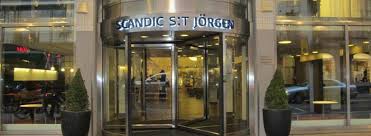 Scandic S:t Jörgen – for more information, go direct to hotel website by following the link This central Malmo hotel has an excellent location close to Malmo attractions, shops and entertainment.The Scandic S:t Jörgen hotel has a modern interior and is located next to Malmo's Gustaf Adolf market square, only a short walk from popular Malmo attractions like Malmo castle and Ribersborg beach. To reach the venue it takes a 15 minutes walk through the city.Facility Enjoy a cocktail or an evening meal in the hotel's restaurant and bar, or work out in the hotel's gym before you unwind in the sauna. Children will enjoy the playroom at the Scandic S:t Jörgen hotel, which is stacked with toys and games. Visit the hotel's conference floors and do business in 12 flexible meeting rooms. Roomsrate: Single 1030 SEK/night including VAT. Price includes breakfast buffé.How to book – Send an email to the hotel including the booking code, your name and address, arrival date and departure date. Pls make you booking before 2016/08/10BOOKINGCODE:  MAL240816BOOKING BY MAIL: stjorgen@scandichotels.comBOOKING BY PHONE: +46 40 693 46 00 Scandic Stortorget – for more information, go direct to hotel website by following the link Stay at Scandic Stortorget in central Malmo, located within a stone’s throw from central Malmo and the city’s vast array of shopping and restaurants.Scandic Stortorget is a beautiful building, dating back to the turn of the century, located between Stortorget and Malmo’s restaurant district - Lilla Torg. Our hotel is close to all that Malmo has to offer in terms of shopping, cultural attractions, culinary experiences and fun activities for visitors of all ages. With the recently built city tunnel you can get to Denmark quickly and easily in less than 20 minutes. Facility Scandic Stortorget is one of Malmo’s most individual hotels and is characterised by its historic atmosphere. Our hotel has a pleasant lobby bar where we serve drinks and lighter meals, a perfect place for meetings or relaxation. Our hotel rooms are decorated in a modern Scandinavian style and almost all rooms have newly renovated bathrooms. Are you planning to hold a meeting, conference or event in Malmo? We can offer you light and airy conference and meeting facilities for up to 70 people. We also have a modern gym where you can keep in shape whilst staying with us. Roomsrate: Single 1064 SEK/night including VAT. Price includes breakfast buffé.How to book – Send an email to the hotel including the booking code, your name and address, arrival date and departure date. Pls make you booking before 2016/08/10BOOKINGCODE:  MAL240816BOOKING BY MAIL: stortorget@scandichotels.comBOOKING BY PHONE: +46 (0)40-660 95 50Clarion Hotel & Congress Malmö Live – for more information, go direct to hotel website by following the link With its perfect location next to Malmö Central Station, just steps from the vibe of Lilla Torg, you have culture, entertainment, shopping, nightlife and parks right on your doorstep. And you'll also have wonderful views and proximity to Malmo's Ribersborg beach. You can reach beautiful Copenhagen via Malmö City Tunnel in just 35 minutes. If you're a fan of architecture and enjoy both old and new, you'll find Malmöhus Castle and the Turning Torso skyscraper within walking distance of the hotel.How to book – Send an email to the hotel including name and address, arrival date and departure date. If you notify that you are participant to the conference at Malmoe University (Malmö högskola) you receive our prices. BOOKING BY MAIL: book@clarionlive.seBOOKING BY PHONE: +46 40 20 75 00OTHER ACCOMODATION – HOSTEL, B&B ETCSTF Malmö City Hostel & Hotel Rönngatan 1, 211 47 MalmöPhone: +46 +40-611 62 20Dormitory: 235Sek/nightPrivate room: from 250SEK/nightRut & Ragnars HostelNobelvägen 113, 214 33 MalmöPhone: +46 +40-611 60 60	Dormitory: 200SEK/nightANDRAHEMIdunsgatan 22214 46 MalmöPhone: +46 +73-844 76 00Room: 540SEK/nightBosses Gästvåningar/Vandrarhem Södra Förstadsgatan 110B 214 28 Malmö Phone: +46 +40 32 62 50